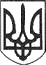 РЕШЕТИЛІВСЬКА МІСЬКА РАДАПОЛТАВСЬКОЇ ОБЛАСТІРОЗПОРЯДЖЕННЯ20 жовтня   2020 року   		                                                                        № 385Керуючись ст. 32 Закону України „Про місцеве самоврядування в Україні”, наказом Департаменту освіти і науки Полтавської облдержадміністрації від 09.10.2020 № 304 „ Про проведення І-ІІ етапів Всеукраїнських учнівських олімпіад з навчальних предметів у 2020-2021 навчальному році”ЗОБОВ’ЯЗУЮ: 1. Делегувати педагогічних працівників закладів освіти міської ради до складу районного організаційного комітету щодо проведення ІІ (районного) етапу Всеукраїнських  учнівських олімпіад з навчальних предметів у 2020–2021 навчальному році  (додаток 1).2. Делегувати педагогічних працівників закладів освіти міської ради  до складу журі  ІІ (районного) етапу  Всеукраїнських  учнівських олімпіад  (додаток 2).	3. Базовим закладом для проведення ІІ (районного) етапу учнівських олімпіад  визначити Опорний заклад ,,Решетилівський   ліцей ім. І.Л. Олійника  Решетилівської  міської ради’’.	4. Директору Опорного закладу ,,Решетилівський ліцей ім. І.Л. Олійника’’ (Круговий В.І.):	1) забезпечити проведення ІІ (районного) етапу учнівських олімпіад відповідно до протиепідемічних вимог;	2) забезпечити участь  медичних працівників опорного  закладу  (Костогриз О.М., П’ятаха Т.О)  у проведені  ІІ (районного) етапу учнівських олімпіад;3) призначити відповідальних осіб  за дотримання  техніки  безпеки у майстернях  під час виконання     практичних робіт на олімпіадах  з  трудового навчання.	5. Керівникам закладів  загальної  середньої освіти міської ради (Круговий В.І., Платко І.В., Тищенко Л.М., Яременко В.С.):	1) провести до 30.10.2020 року у закладах освіти міської ради І (шкільний) етап учнівських олімпіад з навчальних предметів,  відповідно до Положення про Всеукраїнські учнівські  олімпіади, турніри,  конкурси з навчальних  предметів, конкурси-захисти науково-дослідницьких робіт, олімпіади  зі спеціальних дисциплін та конкурси  фахової  майстерності (наказ МОН №1099 від 22.09.2011р.) та до 01.11.2020 року подати звіт про проведення І етапу олімпіад та заявку на участь в ІІ етапі учнівських олімпіад в районний організаційний комітет  та відділ освіти виконавчого комітету міської ради (скан-копії);	2) забезпечити участь переможців шкільного  етапу у ІІ (районному) етапі учнівських олімпіад.6. Відділу освіти виконавчого комітету (Костогриз А.М.):	1) звіти про проведення ІІ етапу Всеукраїнських учнівських олімпіад з навчальних предметів та заявки на участь команд у ІІІ (обласному) етапі подати до 25.12.2020 року в Полтавський обласний інститут післядипломної педагогічної освіти імені М. В. Остроградського (відповідальному секретарю щодо проведення олімпіад з навчальних предметів).2) здійснити електронну реєстрацію  учасників ІІІ етапу Всеукраїнських  учнівських олімпіад  в розрізі  предметів  на  сайті  Полтавського ОІППО до 25.12.2019.7. Контроль за виконанням розпорядження покласти на першого  заступника міського голови Сивинську І.В.Секретар міської ради							О.А. ДядюноваДодаток 1								до розпорядження 								міського голови								20 жовтня 2020 року № 385Списокпедагогічних працівників, яких  делеговано до складу районного організаційного комітету щодо проведення ІІ (районного) етапу  Всеукраїнських  учнівських олімпіад з навчальних предметів у 2020–2021 навчальному роціНачальник відділу освіти						А.М. Костогриз	 Додаток 2								до розпорядження 								міського голови								20 жовтня 2020 року № 385Списокпедагогічних працівників, яких  делеговано до складу журі по проведенню ІІ (районного) етапу Всеукраїнських  учнівських  олімпіадУкраїнська  мова  та  література1. Трапезнікова В.О.    -   ОЗ ,,Решетилівський     ліцей імені І.Л. Олійника’’       2. Пархоменко В.В       -  ОЗ ,,Решетилівський     ліцей імені І.Л. Олійника’’                                               3. Клюка С.О.	 	  -  ОЗ ,,Решетилівський     ліцей імені І.Л. Олійника’’       МатематикаМовчан Т.В                - ОЗ ,,Решетилівський     ліцей імені І.Л. Олійника’’                                                          Ігнатенко К.М.           - ОЗ ,,Решетилівський     ліцей імені І.Л. Олійника’’Сливка Н.В.	            - ОЗ ,,Решетилівський     ліцей імені І.Л. Олійника’’ Чуприна Л.А.             - ОЗ ,,Решетилівський     ліцей імені І.Л. Олійника’’Шумейко Г.В.	           - ОЗ ,,Решетилівський     ліцей імені І.Л. Олійника’’Основи інформатики1. Срібна Н.М.	      - ОЗ ,,Решетилівський     ліцей імені І.Л. Олійника’’ 2. Байбуза І.С.            - ОЗ ,,Решетилівський     ліцей імені І.Л. Олійника’’3. Юрченко І.А.	       -  Калениківський   ЗЗСО І-ІІІ ст.Інформаційні  технології 1.    Литвин О.В.         - ОЗ ,,Решетилівський     ліцей імені І.Л. Олійника’’ 2. Юрченко І.А.           -  Калениківський   ЗЗСО І-ІІІ ст.Фізика1.  Рафальський О.С       - ОЗ ,,Решетилівський     ліцей імені І.Л. Олійника’’ 2. Гацько І.В.	 	 -  Калениківський   ЗЗСО І-ІІІ ст.3. Черкун В.М.	 	- ОЗ ,,Решетилівський     ліцей імені І.Л. Олійника’’ 4. Шумейко Т.В	 	- ОЗ ,,Решетилівський     ліцей імені І.Л. Олійника’’ Астрономія1.  Рафальський О.С       - ОЗ ,,Решетилівський     ліцей імені І.Л. Олійника’’ Біологія1. Савченко О.Б.	          - ОЗ ,,Решетилівський     ліцей імені І.Л. Олійника’’ 2. Піхуля Н.О.	          -  Калениківський   ЗЗСО І-ІІІ ст.3. Северин І.В.              - ОЗ ,,Решетилівський     ліцей імені І.Л. Олійника’’ Екологія1. Рак Ж.В.	                  - ОЗ ,,Решетилівський     ліцей імені І.Л. Олійника’’Хімія1. Піхуля В.Г. 	      -  Калениківський   ЗЗСО І-ІІІ ст.2. Рак Ж.В.	                - ОЗ ,,Решетилівський     ліцей імені І.Л. Олійника’’ Англійська мова1. Полянська С.М.     - ОЗ ,,Решетилівський     ліцей імені І.Л. Олійника’’2. Сиваш О.Ю.	      - ОЗ ,,Решетилівський     ліцей імені І.Л. Олійника’’ 3. Бас В.О.	-               - ОЗ ,,Решетилівський     ліцей імені І.Л. Олійника’’   Німецька  моваПлатко І.В.             - Потічанська філія І-ІІ ступенів з дошкільним підрозділом  ОЗ ,,Решетилівський  ліцей імені І.Л. Олійника’’ 2. Біленька І.Я.	       - ОЗ ,,Решетилівський     ліцей імені І.Л. Олійника’’  Історія1. Горбач Т.В.	        - ОЗ ,,Решетилівський     ліцей імені І.Л. Олійника’’ 2. Каленчук В.П.	        -  Калениківський   ЗЗСО І-ІІІ ст.Правознавство1. Горбач Т.В.	        - ОЗ ,,Решетилівський     ліцей імені І.Л. Олійника’’ 2. Каленчук В.П.	        -  Калениківський   ЗЗСО І-ІІІ ст. Географія1. Тищенко В.А.           - ОЗ ,,Решетилівський     ліцей імені І.Л. Олійника’’2. Антонець С.І.	         - ОЗ ,,Решетилівський     ліцей імені І.Л. Олійника’’3. Купенко І.А.              - ОЗ ,,Решетилівський     ліцей імені І.Л. Олійника’’4.Василенко С.М.         – Калениківський ЗЗСО І-ІІІ ступенівТехнічні  види праці1. Верблюд Д.О.            - ОЗ ,,Решетилівський     ліцей імені І.Л. Олійника’’2. Верблюд А.Г.            - ОЗ ,,Решетилівський     ліцей імені І.Л. Олійника’’Обслуговуючі  види праці1. Золотарьова О.О.      - ОЗ ,,Решетилівський     ліцей імені І.Л. Олійника’’2. Яременко Л.В.           - Колотіївська філія І-ІІ ступенів ОЗ ,,Решетилівський     ліцей імені І.Л. Олійника’’Начальник відділу освіти						А.М. КостогризПерший заступник міського голови                                    І.В. СивиниськаНачальник відділу з юридичних питань та управління комунальним майном                                   Н.Ю.КолотійНачальник відділу організаційно-інформаційної роботи, документообігута управління персоналом                                                   О.О. Мірошник  Начальник  відділу освіти                                                    А.М. КостогризПро організацію та проведення  І-ІІ етапів  Всеукраїнських учнівських олімпіад у 2020–2021 навчальному році1.Костогриз А.М.- начальник відділу освіти виконавчого комітету міської ради2.Купенко О.А.- головний спеціаліст відділу освіти 3.Пустяк Л.Ю.- спеціаліст І категорії відділу освіти4.Пипко Ю.В.- асистент учителя ОЗ ,,Решетилівський ліцей ім. І.Л. Олійника’’5.Сальнікова І.Л.- асистент учителя ОЗ ,,Решетилівський ліцей ім. І.Л. Олійника’’6.Ананко О.В.- асистент учителя ОЗ ,,Решетилівський ліцей ім. І.Л. Олійника’’7.Пономаренко Т.В.- учитель   ОЗ ,,Решетилівський ліцей ім. І.Л. Олійника’’8.Черкун С.І.- учитель   ОЗ ,,Решетилівський ліцей ім. І.Л. Олійника’’9.Кошова В.М.- учитель   ОЗ ,,Решетилівський ліцей ім. І.Л. Олійника’’10.Бережна Л.М.- учитель   ОЗ ,,Решетилівський ліцей ім. І.Л. Олійника’’11.Бабенко С.С.- учитель   ОЗ ,,Решетилівський ліцей ім. І.Л. Олійника’’12.Юхименко Л.Ю.- педагог-організатор   ОЗ ,,Решетилівський ліцей ім. І.Л. Олійника’’13.Тумко В.В.- учитель    ОЗ ,,Решетилівський ліцей ім. І.Л. Олійника’’14.Пащенко В.М.- корекційний педагог ОЗ ,,Решетилівський ліцей ім. І.Л. Олійника’’15.Шумейко Т.В.- заступник директора ОЗ ,,Решетилівський ліцей ім. І.Л. Олійника’’16.Хоружа Л.Г.- учитель ОЗ ,,Решетилівський ліцей ім. І.Л. Олійника’’17.Мироненко Г.Л.- учитель ОЗ ,,Решетилівський ліцей ім. І.Л. Олійника’’18.Антонюк Л.І.- асистент вчителя ОЗ ,,Решетилівський ліцей ім. І.Л. Олійника’’19.Володарський Д.М.- інженер-електронік  ОЗ ,,Решетилівський ліцей ім. І.Л. Олійника’’